АДМИНИСТРАЦИЯ ТУЖИНСКОГО МУНИЦИПАЛЬНОГО РАЙОНА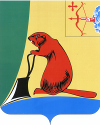 КИРОВСКОЙ ОБЛАСТИПОСТАНОВЛЕНИЕО внесении изменения в постановление администрации Тужинского муниципального района от 25.07.2022 № 215На основании статьи 11 Закона Кировской области от 14.10.2013                   № 320-ЗО «Об образовании в Кировской области», администрация Тужинского муниципального района ПОСТАНОВЛЯЕТ:1. Внести изменения в подпункт 2.5.3.7. пункта 2.5.3. подраздела                 2.5. раздела 2 административного регламента предоставления муниципальной услуги «Постановка на учет и направление детей                            в образовательные учреждения, реализующие образовательные программы дошкольного образования», утвержденного постановлением администрации Тужинского муниципального района от 25.07.2022 № 215 «Об утверждении административного регламента предоставления муниципальной услуги «Постановка на учет и направление детей в образовательные учреждения, реализующие образовательные программы дошкольного образования», дополнив его абзацем следующего содержания:«для детей граждан, призванных на военную службу по мобилизации               в Вооруженные Силы Российской Федерации, граждан, принимающих участие в специальной военной операции и заключивших не ранее                         24 февраля 2022 года контракт о прохождении военной службы                                в Вооруженных Силах Российской Федерации или контракт о добровольном содействии в выполнении задач, возложенных на Вооруженные Силы Российской Федерации, в период прохождения указанными гражданами военной службы по мобилизации или действия соответствующего контракта предоставляются во внеочередном порядке места в дошкольных образовательных организациях Тужинского муниципального района – справку гражданина, призванного на военную службу по мобилизации                           в Вооруженные Силы Российской Федерации, из военного комиссариата                 (по месту призыва)».2. Настоящее постановление вступает в силу со дня его официального опубликования в Бюллетене муниципальных нормативных правовых актов органов местного самоуправления Тужинского муниципального района Кировской области.Глава Тужинского муниципального района                    Л.В. Бледных18.01.2023№12пгт Тужапгт Тужапгт Тужапгт Тужа